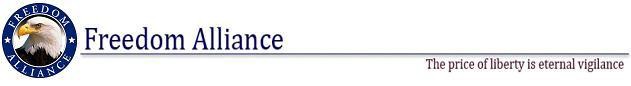 FOR IMMEDIATE RELEASE	March 19, 2012Phone: 813.961.4700	Contact: Donnie GallagherFax: 813.961.4702	DonnieG@ConsultVistra.comInjured Service Members and Families Honored During Appreciation Dinner in TampaFreedom Alliance Sponsors Special Dinner for Tampa’s Most Seriously Injured Veterans from the James A. Haley Veterans’ HospitalMarch 19, 2013 – TAMPA, FL– On Friday, March 22, Freedom Alliance will host a special appreciation dinner for a few seriously injured veterans from the James A. Haley Veterans’ Hospital in Tampa, Florida. The Appreciation Dinner will honor 125 injured service members and their families. The dinner will be held from 5 p.m. to 7:30 p.m. at Texas de Brazil in Tampa, Florida. This event is not open to the public.“Freedom Alliance’s Troop Appreciation Dinners recognize America’s injured service members for their service and sacrifice. These special dinners provide an opportunity for injured service members and their families to enjoy a nice relaxing evening in a quality restaurant with a small group of their peers and support group members,” according to Executive Director of Freedom Alliance Calvin Coolidge. “These special evenings not only assist in the healing process for the injured service members and their families but also gives them a much needed break from their daily therapy routines.”The Appreciation Dinners are held in fine restaurants across the country as one way to ensure those injured service members and their families know that they are not forgotten.Freedom Alliance also sponsors lunches, vacations, family fun days, weekend outings and other events to benefit injured service members and their families. To learn more visit www.FreedomAlliance.org.Media interested in covering this event should contact Donnie Gallagher at 813.961.4700 or DonnieG@ConsultVistra.com NLT March 21, 2012.About Freedom AllianceFreedom Alliance is recognized by the Internal Revenue Service (IRS) as a public charity organized under Section 501(c)(3) of the IRS Code. The mission of Freedom Alliance is to advance the American heritage of freedom by honoring and encouraging military service, defending the sovereignty of the United States and promoting a strong national defense. Visit www.FreedomAlliance.org.Media Contact:Donnie Gallagher DonnieG@ConsultVistra.com Phone: 813.961.4700Fax: 813.961.4702###